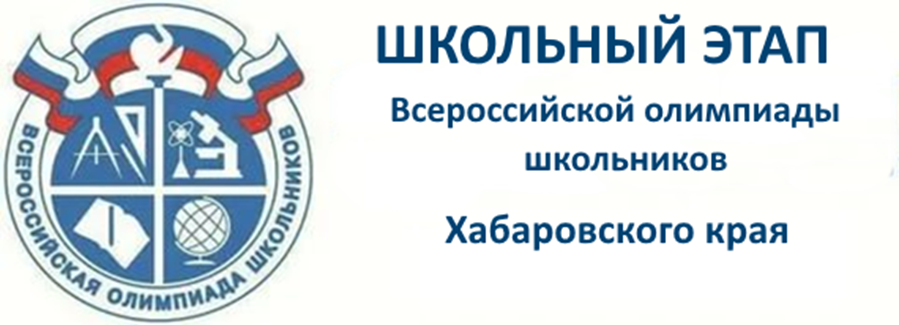 ВСЕРОССИЙСКАЯ ОЛИМПИАДА ШКОЛЬНИКОВ ПО ХИМИИШКОЛЬНЫЙ ЭТАП                                                                       2020–2021 УЧЕБНЫЙ ГОДЗАДАНИЯ ШКОЛЬНОГО ЭТАПАДЕСЯТЫЙ КЛАССЗадание. В пяти пробирках находятся растворы гидроксида кальция, соляной кислоты, карбоната натрия, нитрата аммония и нитрата серебра. Идентифицируйте наличие веществ в пробирках, не прибегая к использованию других реактивов (Соблюдайте правила техники безопасности).Перед началом эксперимента предложите способ определения содержимого каждой пробирки (заполните таблицу) и составьте уравнения возможных реакций, с указанием признаков их протекания. Сопоставьте предполагаемые и экспериментальные данные. Сделайте вывод о нахождении веществ в пробиркахОборудование и реактивы: растворы исследуемых веществ, штатив с пробирками (5 шт.), пипетки (5 шт.). Аg NO3HClNa2CO3NH4NO3Сa(ОН)2Аg NO3HClNa2CO3NH4NO3Сa(ОН)2